Lieferanten-Deklaration von Inhaltsstoffen gemäß Kärcher-Norm KN 050.032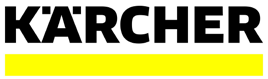 (für Download)Bitte zurück an:(*: Bitte eingeben !)Die Kärcher - Gruppe, bestehend aus der Alfred Kärcher SE & Co. KG sowie deren verbundenen Unternehmen, legt großen Wert auf umweltgerechte Produkte. In der KN 050.032 finden Sie eine Aufstellung verbotener  und deklarationspflichtiger Inhaltsstoffe, welche in Produkten die an die Kärcher - Gruppe geliefert werden, nicht enthalten sein dürfen bzw. deklariert werden müssen.Bestätigung/ Deklaration:Wir bestätigen, dass wir die Kärcher - Norm KN 050.032 zur Kenntnis genommen haben und unsere an die Alfred Kärcher SE & Co. KG, deren verbundene Unternehmen oder an von diesen benannte Dritte gelieferten, sowie in der Zukunft zu liefernden Materialien und Produkte keine Stoffe enthalten,die durch die Kärcher-Norm KN 050.032 verboten oder deklarationspflichtig sind, und/oderderen Inverkehrbringen gemäß den aktuellen gesetzlichen Regelungen und denen, die zum Zeitpunkt der jeweiligen Lieferung gelten, untersagt ist.Unsere an die Alfred Kärcher SE & Co. KG, deren verbundene Unternehmen oder an von diesen benannte Dritte gelie-ferten Produkte enthalten insbesondere keine der durch EU-Richtlinie 2002/95/EG (ROHS), 2011/65/EU (ROHS2) und (EU) 2015/863 verbotenen Stoffe (Angaben bezogen auf homogenes Material, Stoffe siehe Kärcher-Norm 050.032**), sowie keine Stoffe der REACH - Kandidatenliste in Konzentrationen > 0,1% – Stoffe siehe https://echa.europa.eu/candidate-list-table. Alle angewendeten ROHS - Ausnahmen gemäß Annex III & IV von 2011/65/EU (ROHS2) sind in untenstehende Tabelle eingetragen.Dies gilt für alle Produkte, mit Ausnahme der nachfolgend deklarierten:(Hinweis: Wenn mehr als 5 Teilenummern betroffen sind, fordern Sie bitte bei der für Sie zuständigen Einkaufsabteilung eine Aufstellung der von Ihnen gelieferten Teile an)Beispiel zur Angabe von zu deklarierenden Inhaltsstoffen:**Deklarationsformular und Kärcher-Norm 050.032 „Umweltgerechte Produkte – Inhaltsstoffe“ auch erhältlich unterhttps://www.kaercher.com/de/inside-kaercher/unternehmen/lieferantenmanagement/downloadbereich.html*** Stoff wird auf Zeichnung gefordert: ja/neinOPP-G/sal/ 07.10.2019(Zuständige Kärcher-Organisation)*(zuständige/r Kärcher-Einkäufer/in)*(Adresse)*(Adresse)*(Adresse)*ProduktTeilenummerIn der Kärcher- GruppeInhaltsstoffKonzen- trationZeichnungs- angabe***Vorschläge Er- satzstoff (bitte 2-3 angeben)bisProduktTeilenummer in derKärcher-GruppeInhaltsstoffKonzentrationZeichnungsanga-be***Vorschläge Ersatzstoff(bitte 2-3 angeben)bisBeispiel 16.401-223.0PAK - Naphthalin10 mg/kgNeinKat 21.1.2005Beispiel 26.403-252.0PVC90 Gew-%Ja-PUR1.6.20XXBeispiel 36.405-296.0DINP24 Gew-%NeinDINCH1.1.20XXDatumName (in Klarschrift)Unterschrift (rechtsverbindlich) in digitaler Form auch ohne Unterschrift gültig